                                              August 28, 2018 (Correction)                              C-2018-3004201	KNOX ENERGY5900 MAYFAIR ROADNORTH CANTON OH 44720Dear Sir/Madam:		On August 22, 2018 a Formal Complaint Notice was sent to you regarding a complaint filed by Cherie Roddy vs Knox Energy at C-2018-3004201.  This is to inform you that notice was sent to you in error. Please disregard that notice.  We are sorry for this inconvenience.								Very truly yours,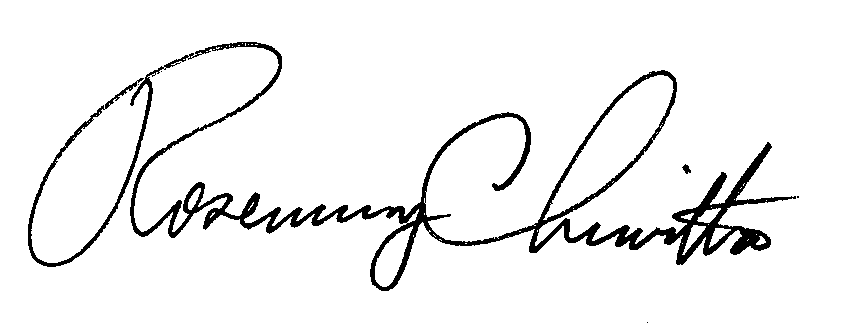 								Rosemary Chiavetta								SecretaryEnclosures       DJ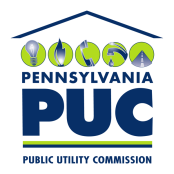  PUBLIC UTILITY COMMISSION400 North Street, HARRISBURG, PA 17120 PUBLIC UTILITY COMMISSION400 North Street, HARRISBURG, PA 17120IN REPLY PLEASE REFER TO OUR FILEPhone: 717-772-7777IN REPLY PLEASE REFER TO OUR FILEPhone: 717-772-7777